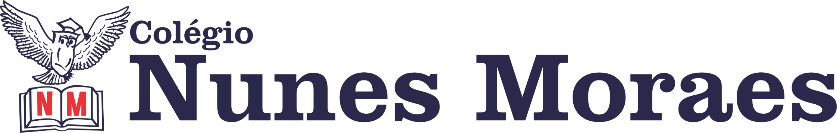 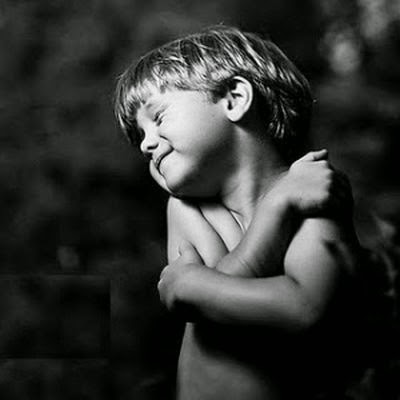 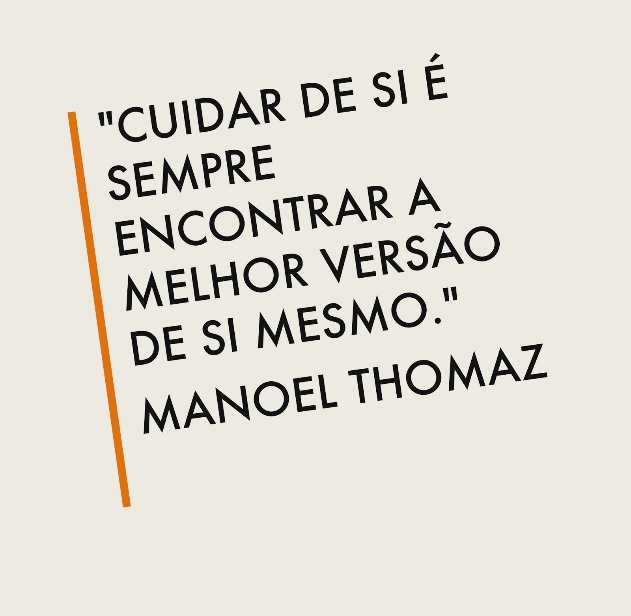 Desejamos a todos uma semana de aulas instigantes e produtivas. ►1ª AULA: 13h -13:55’    - FILO / SOCIO  – PROFESSOR VICTOR QUINTELA                SOCIOLOGIA  -  CAPÍTULO  9:  CULTURA E IDEOLOGIA1º passo:Enviar nos 10 PRIMEIROS MINUTOS DA AULA para o Whatsapp do professor a atividade de casa da aula anterior (29/06): exercício da apostila, págs. 230.Caso não consiga acessar, comunique-se com a   Coordenação e assista à videoaula no link abaixo.   DEPOIS realize os passos seguintes.https://app.portalsas.com.br/sastv/#/channels/1/videos/35232º passo:Faça uma breve leitura das págs. 231 a 234.3º passo:Acesse o Google Meet pelo link que será enviado na hora da aula.  Trabalharemos a parte teórica do cap. 09 e resolveremos o exercício da pág. 235.Envie foto das atividades resolvidas para BETH GIRÃO. Escreva a matéria, seu nome e seu número em cada página.Tarefa de casa:  Faça o restante do exercício da apostila, págs. 236.►2ª AULA: 13:55’-14:50’   - LITERATURA – PROFESSORA JADNA HOLANDA CAPÍTULO 11  - ROMANTISMO NO BRASIL (POESIA: 2ª E 3ª FASES)     PASSOS DAS ATIVIDADES:Passo 01 – Assistir à aula, Cap. 11 (parte 2), sobre o Romantismo no Brasil (Poesia: 2ª e 3ª fases) pelo link Meet disponibilizado no dia da aula.Caso não consiga acessar, comunique-se com a   Coordenação e assista à videoaula no link abaixo.   DEPOIS realize os passos seguintes.https://youtu.be/wjosHMGzLwQPasso 02 – Acompanhar pelas páginas 55 a 59.Passo 03 – Tirar dúvidas  pelo google meet.Passo 04 – Realizar o exercício de “SALA”, página 60 (questão 4 e 5).Envie foto das atividades resolvidas para BETH GIRÃO. Escreva a matéria, seu nome e seu número em cada página.Passo 05 – Recebimento e correção por vídeo das questões 1 a 5 (pág. 60).Passo 06 – Após a aula, “EM CASA”, resolver as questões propostas Cap. 11.►3ª AULA: 14:50’-15:45’- TRIGONOMETRIA  - PROFESSOR FRANCISCO PONTESCAPÍTULOS 09 A 11 – TRIGONOMETRIA (RESOLUÇÃO DA AVALIAÇÃO)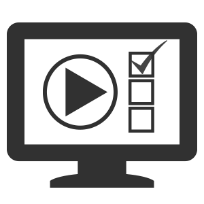 ETAPA 1 – ACESSO ao Google Meet, (https://bit.ly/acessomeet).Caso você não consiga acessar a aula pelo GoogleMeet, comunique-se com a coordenação. DEPOIS, - FIQUE atento às mensagens que seu professor enviará para o grupo de WhatsApp- REALIZE a etapa 2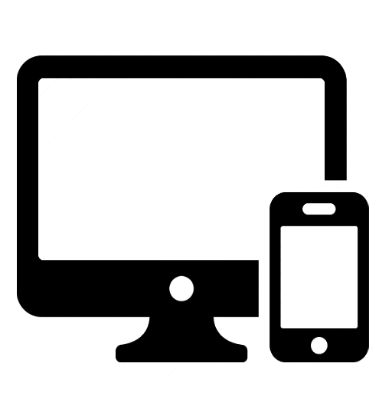 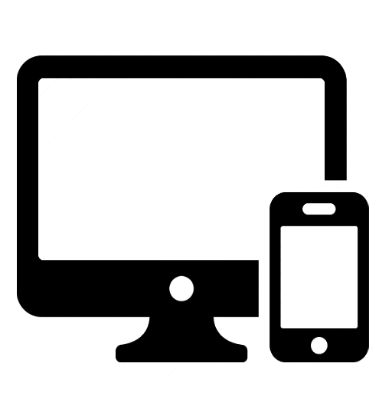 ETAPA 2 – ATIVIDADE DE SALA Resolva as questões: 01 a 06 – avaliação realizada em 03/07/2020 na plataforma SAS.Tempo: 30’*Envie foto das atividades resolvidas para BETH GIRÃO. Escreva a matéria, seu nome e seu número em cada página.►INTERVALO: 15:45’-16:10’   ►4ª AULA:   16:10’-17:05’ – INT. TEXTUAL  - PROFESSORA TATYELLEN  PAIVA CAPÍTULO 12 – LINGUAGEM DAS HISTÓRIAS EM QUADRINHOSEtapa 1 - Resolva os exercícios da seção "Atividades para sala".  - Livro SAS 04 –p. 12 e 13 (questões 3 a 8)Envie foto das atividades resolvidas para BETH GIRÃO. Escreva a matéria, seu nome e seu número em cada página.Etapa 2 - Acesse o link disponibilizado no grupo para acompanhar a correção das atividades na plataforma Google Meet.Caso não consiga acessar a aula online, confira suas respostas pelo gabarito disponível na plataforma SAS. Anote suas dúvidas e esclareça-as com a professora na próxima aula. ►5ª AULA:  17:05’- 18:00’ - GRAMÁTICA   -  PROFESSORA ALINE LANDIMCAP 12 - SUJEITOAcesse o link Google Meet e acompanhe sua professora nos passos seguintes. Passo 01- Participar da correção da tarefa das páginas 11e 12 . Caso não consiga acessar a aula online , comunique-se com a   Coordenação.  Confira sua atividade pelo gabarito disponível no portal SAS, anote suas dúvidas e esclareça-as com a professora na próxima aula. Passo 02- Resolver as questões de 1 a 5 das atividades propostas da página 12.Envie foto das atividades resolvidas para BETH GIRÃO. Escreva a matéria, seu nome e seu número em cada página.Passo 03-  Acompanhar a correção da  tarefa das páginas  12. Sugestão de gratificação pelo trabalho cumprido: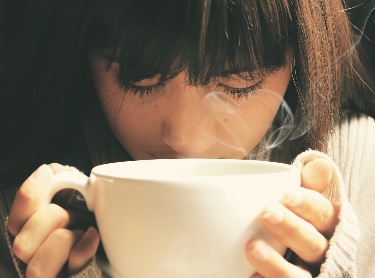 Saborear com calma sua bebida preferida. 